SILLÓN GERIÁTRICO MG09/1  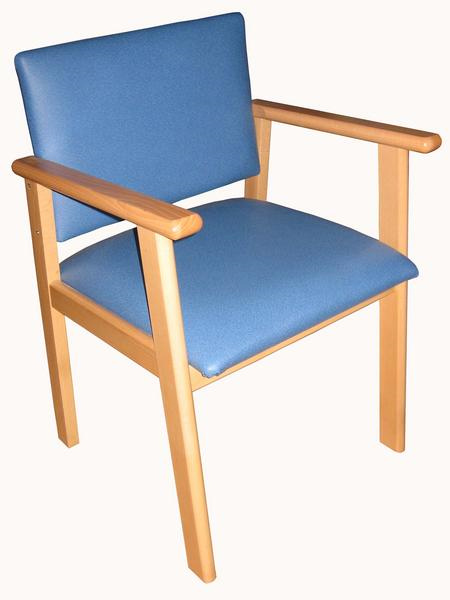 Características:Composición:madera de haya maciza, vinilo, poliuretano· Producto lavable· Producto reutilizableFicha técnica:Sillón respaldo bajo, brazos rectosEstructura:Madera maciza de haya. Gruesos de madera 70 mm y 38 mm.Tapicería:Tela vinílica, protección antimicrobial, antibacterial y antimicótica. Acabado antiestático. Alta resistencia a la abrasión. Material ignifugo UNE 23.727-90 1R/M2. Combustión retardada.Resistente a la orina y a la sangre.Cumple la norma BS/DIN EN 71-3Asiento:Laminado de aglomerado compactado de 16 mm.Densidad de goma espuma 30 m3Espuma de poliuretanoEspesor medio 50 mmAsiento ergonómico2 puntos de fijaciónRespaldo:Estructura de madera de hayaDensidad de goma espuma 30 m3Espuma de poliuretanoEspesor medio 40 mm4 puntos de fijaciónBarnizado:Fondos y acabados poliuretanos conforme con las exigencias de la norma española UNE-EN 150 9001-1994 Sistemas de calidad. 